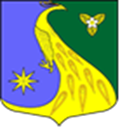 ЛЕНИНГРАДСКАЯ ОБЛАСТЬЛУЖСКИЙ МУНИЦИПАЛЬНЫЙ РАЙОНАДМИНИСТРАЦИЯ СКРЕБЛОВСКОГО СЕЛЬСКОГО ПОСЕЛЕНИЯ	ПОСТАНОВЛЕНИЕ	от 22.12. 2023 года                                         № 456Об отмене постановления  от 18.10.2023 № 359 «Об утверждении административного регламента предоставления администрацией Скребловского сельского поселения Лужского муниципального района муниципальной услуги «Установление публичного сервитута в отношении земельных участков и (или) земель, расположенных на территории муниципального образования Скребловское сельское поселение Лужского муниципального района  Ленинградской области (государственная собственность на которые не разграничена), для их использования в целях, предусмотренных статьей 39.37 Земельного кодекса Российской Федерации»В соответствии с  подпунктами 4,5 статьи 39.38 Земельного кодекса Российской Федерации полномочиями по установлению публичного  сервитута в случаях, предусмотренных статьей 39.37 Земельного Кодекса, в соответствии с Федеральным законом от 06.10.2003 № 131-ФЗ «Об общих принципах организации местного самоуправления в Российской Федерации» администрация Скребловского сельского поселения Лужского муниципального района ПОСТАНОВЛЯЕТ:Признать утратившими силу постановление администрации Скребловского сельскогопоселения Лужского муниципального района Ленинградской области от 18.10.2023 года № 359 «Об утверждении административного регламента предоставления администрацией Скребловского сельского поселения Лужского муниципального района муниципальной услуги «Установление публичного сервитута в отношении земельных участков и (или) земель, расположенных на территории муниципального образования Скребловское сельское поселение Лужского муниципального района  Ленинградской области (государственная собственность на которые не разграничена), для их использования в целях, предусмотренных статьей 39.37 Земельного кодекса Российской Федерации».         2. Разместить настоящее постановление на официальном сайте администрации Скребловского сельского поселения в сети «Интернет» скреблово.рф. 3. Контроль за исполнением данного постановления оставляю  за собой.Глава администрацииСкребловского сельского поселения					               Е.А. Шустрова